Chalice Lighter Grant Application for New Congregation Organizing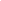 To be submitted to the Chalice Lighter Program Committeeof the Central East Region	Revised: September 9, 2020Please refer to Chalice Lighter Grant Policies and Procedures for grant-related policy, deadlines and information about assistance in completing this form.Name of Congregation:		________________________________________________________________Meets at (address): 	___________________________________________________________________Mailing Address: ____________________________________________________________________Website: _________________________________________Phone: (       ) ________________		E-mail: _____________________________________Project Manager:  ____________________________________Preferred Phone: (        ) ________________		E-mail: _____________________________The following CER Chalice Lighter Program Committee Policy is applicable to any group or congregation contemplating a grant request for New Congregation Organizing.Section 1 – Information regarding the grant being requested(attach separate pages as necessary)1.  Type of Grant:  New Congregation Organizing: A one time grant to provide assistance with gathering and organizing a new congregation of any size within the geographical limits of the Central East Region.2. Grant Summary: On a separate sheet, please briefly summarize how you will use these funds. 3.  Funding Summary: 	A. By year, how much funding do you expect to provide for this function in addition to the grant?		Year 1 ___________    Year 2 ___________    Year 3 ___________ 	B. Please briefly describe how you plan to continue funding the function once the grant is completed.  	C.	When do you want/expect to begin using your grant?  (Month/year)   _______________4.  Other Considerations:	A. Describe how your grant application relates and/or contributes to regional growth.B. Describe your congregation’s efforts (such as policies, programs or events) to support the   anti-racist, anti-oppressive, multicultural goals of the UUA.New Congregation Organizing Grant Program Entry RequirementsIn order to be considered, the initial application must demonstrate that these benchmarks have already been met: ◻  Feasibility statement completed (includes demographic studies) and accepted by the Central East Region.◻  Affirmation of CER is obtained (documentation of this is required).◻  Case Statement presented to CER Chalice Lighter Program Committee◻  Evidence of financial and logistical support from a sponsoring congregation or congregations, including one willing to act as fiduciary agent.◻  Steering Committee/Core Group will have a minimum of 10 individuals.◻  90% of Steering Committee Core Group will pledge at the “visionary level” of 5% or more of  Adjusted Gross Income.Section 2 – Information about your congregation1.  Please attach a copy of your preliminary long-range plan that addresses these five areas:A.  Membership      B.  Programs       C.  Facilities      D.  Finances      E.  StaffWhen was it approved by your steering committee?______________________	Staff is available to work with your congregation to develop a long-range plan if you do not have one. If interested, please reach out to your CER Primary Contact or contact Cristina Sanchis at csanchis@uua.org.2.  Financial Information (if applicable)				Number of pledge units				_____		_____		_____		Total amount pledged				_____		_____		_____	      Total income (all sources)				$___________	  	$___________	  $ __________		Total expenses 					$___________		  $___________	  $ __________Please attach:	A.	 The current year's budget.	B.	 Estimated budgets for the next 3-5 years showing how the proposed project will be supported in the future.Section 3 – Application requirements1.	Preliminary Long-range plan.   Have you attached your plan?   					Yes ___2.	Financial information:  Have you attached a proposed annual budget				Yes ___ 	for the current fiscal year 	and a proposed 3-5-year budget projection?3.	Affirmation from CER: Please attach documentation showing affirmation of	this proposal from CER.4.	Evaluation.  	Two measurement tools are required for the life of the grant.  	A. Annual Grant Implementation 	Report: The Project Manager must provide a	quarterly membership statistics and weekly attendance report. 	B. Annual Grant Report: A written report that describes the efficacy of 	the grant, 	using whatever indicators the congregation believes are meaningful.  The 	annual grant report should include the congregation’s annual report, if one is 	produced.  Do 	you agree to write and submit 	these evaluations and report?		Yes ___5.	UUA Honor Congregation. Grant recipients must intend to be a UUA Honor Congregation at the time of affiliation.  Does your congregation intend to	be a UUA Honor Congregation? 								Yes ___6.	Communication.  Do you agree to send a copy of your newsletter during the period       of the grant to the Grant Manager identified in the letter notifying the 	applicant of the grant award?								Yes ___				Authorized by: ____________________________________	Date: ____________			Steering Committee Chair			Deadlines for Applications:Send the completed application and pertinent attachments electronically to csanchis@uua.org and to chalicelighters@cerguua.org by the appropriate deadline.Revised: September 9, 2020New Congregation Organizing Multi Grant ProgramGrant 1 - New congregation organizing1. CER-appointed organizer to assist with long-range strategy and planning2. Assist steering committee with start up/gathering activities3. Facilitation of a mission/vision/covenant process with Steering committee and/or core group4. This phase would ordinarily take 6 months to one year.Supporting documents for entry into the New Congregation Development Program and Grant 11. Feasibility statement 2. Report of the New Congregation Committee3. Letter(s) of Support from Sponsoring Congregations4. Letter of Commitment from Sponsoring Congregation acting as fiduciary agent5. List of Steering Committee/Core Group members6. Report on pledged financial support from Steering Committee/Core GroupBenchmarks to be met before moving on to Grant 2:◻  Mission, Vision, Covenant Completed◻  Preliminary Long-Range Plan and Long-Range Financial Plan are completed◻ Date for initiation of Public Worship and Religious Education Program set.◻ First Public Worship Target Attendance: 100 children and adults.◻ Average pledge is at the sustaining level of 3% or more of Adjusted Gross Income.Intent to Apply due:Full Application due:CL Committee Grant meetingJune 1August 1SeptemberOctober 1December 1JanuaryJanuary 2March 1April